Breast Pathology Overview and Approach What is the breast?Modified skin appendage (sweat gland) –Terminal duct lobular unit – small ducts and lobules lined by specialized bilayered  epitheliumMyoepithelial – outer, against basement membraneEpithelial- inner – facing lumen – many epithelial proliferations and neoplasms arise from thisSpecialised intralobular stromaCan become neoplastic and induce proliferation of epithelial cells too  develop fibroepithelial neoplasms (eg. fibroadenoma, phyllodes tumour)These two components are hormonally responsive and may undergo morphologcal changes during various parts of the menstrual cycle, as well as during lactationLarge ducts and lactiferous ducts – larger ducts also lined by bilayered epithelium, the latter open into the nipple. Benign, in-situ and malignant neoplasms can also arise from these (may cause bloody nipple discharge)Functions of the breastProduce milk and nourishment for offspringProvide immunological source of protection for offspringImportant clinical considerationsAs breast cancer is the commonest malignancy in women, one of the key questions when approaching a female patient with a breast complaint is: Is this malignant?Even benign lesions (eg. benign epithelial proliferations) may carry an increased risk of malignancy, so these need to be followed-upFamily history and past history are very important when evaluating a patient for possible breast malignancyThe triple test – a combination of clinical evaluation (History and physical examination); diagnostic imaging and tissue biopsy, is the mainstay of the diagnostic approach to breast cancer.Main disease categoriesInflammatory/InfectiousTraumaticBenign epithelial lesionsArise from TDLU, some have increased risk of malignancyThese are subdivided into Proliferative vs Non-proliferative lesions; with or without atypiaNeoplasmsBenign vs Malignant (in-situ vs invasive)Which component do they arise from – epithelium or stroma?These are often picked up early because of our National Breast Screening ProgrammeDevelopmental disordersHormone related conditions (eg. gynaecomastia in males)Mindmaps; http://blog.nus.edu.sg/pathotest2/breast-pathology/ii-main-diseases-of-the-breast/I. Overview of conditions of the breastII. Neoplasms of the breast:Clinicopathologic Correlations Refer to the table on the next page for examples of conditions and their clinical features. Another very important clinical presentation is the asymptomatic patient with imaging abnormalities from breast screening.Why screen? – Detect smaller (earlier) lesions – threshold size for detection is around 1cm (compared to palpation which is around 2cm)2 main parameters evaluated: 1. Densities2. Calcifications (worrying: small, irregular, numerous, clustered; linear branching (DCIS))Don’t forget Systemic symptoms too, which can occur in advanced disseminated malignancy; or infections, as well as hormonal or developmental conditions.Mindmap: Main clinical presentationshttp://blog.nus.edu.sg/pathotest2/breast-pathology/iii-clinicopathologic-correlation/Figure out the underlying pathology for each lemon:https://blog.nus.edu.sg/pathotest2/files/2017/01/knowyourlemonsdotcom-12signs-29d918y.pngTalking POTS and Slides http://blog.nus.edu.sg/pathotest2/breast-pathology/iv-talking-pots-and-slides/Quizhttp://blog.nus.edu.sg/pathotest2/breast-pathology/v-breast-pathology-quiz/Real Life Case ExampleSee how a team of doctors manages a patient with a breast lump. At each step, think about what your role would be if you were the GP, or the medical officer in the specialist clinichttp://blog.nus.edu.sg/pathotest2/real-life-case-a-breast-mass/Table on Clinicopathologic Correlations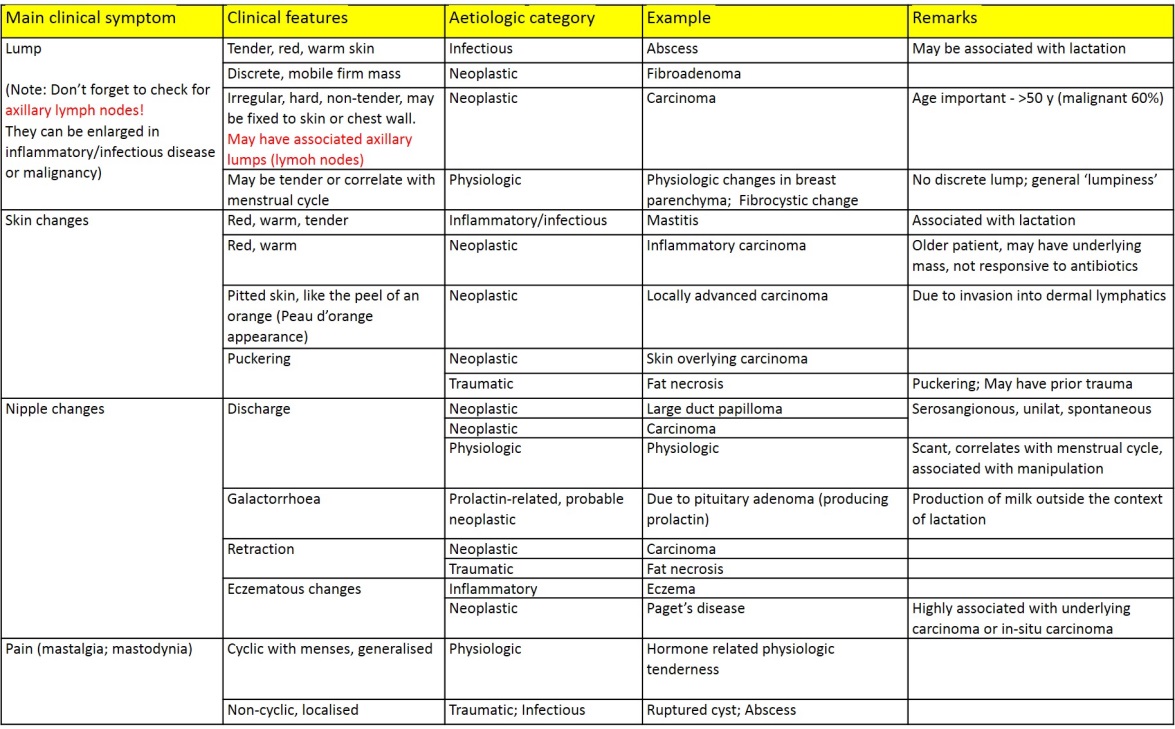 